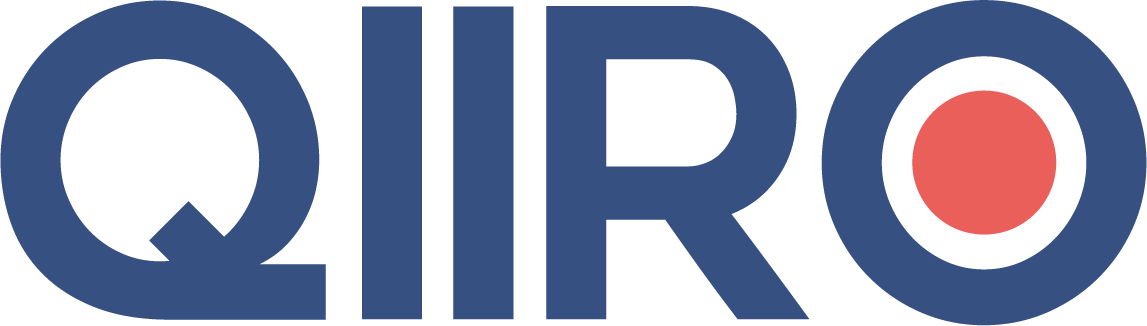 Contrat de cession de logicielEntre les soussignés :1° - La Société (nom de la société), au capital de (capital) dont le siège social est situé au (adresse), enregistrée au Registre du Commerce et des Sociétés de (lieu) sous le numéro (numéro), Représentée par M./Mme (nom et qualité)Ou Monsieur / Madame (nom et prénom), de nationalité (nationalité), né le (date de naissance) à (lieu de naissance) exerçant la profession de (profession) et résidant au (adresse)ci-après « le cédant », d’une part,et 2° - La Société (nom de la société), au capital de (capital) dont le siège social est situé au (adresse), enregistrée au Registre du Commerce et des Sociétés de (lieu) sous le numéro (numéro), Représentée par M./Mme (nom et qualité)OuMonsieur / Madame (nom et prénom), de nationalité (nationalité), né le (date de naissance) à (lieu de naissance), exerçant la profession de (profession) et résidant au (adresse)ci-après « le cessionnaire », d’autre part,Il est convenu ce qui suit:ARTICLE 1er - OBJET DU CONTRATLe   cédant   déclarant   détenir   sur   la   totalité  du logiciel ci-après défini et des éléments qui le composent, ci-après "l'œuvre", les   droits nécessaires   pour   ce   faire,   cède   au   cessionnaire,   selon   les   modalités   ci-après définies, les droits de propriété intellectuelle.Les éléments qui composent le logiciel et sa documentation sont les suivants : (lister les éléments et la documentation)L'œuvre sera transmise en sa version la plus récente et le code source sera transféré (définir le support de transfert du code source).Le   cédant   certifie   que   lesdits   droits   d’auteur   n’ont   à   ce   jour   fait   l’objet d’aucune cession ou licence d’exploitation consentie à des tiers.ARTICLE 2 - IDENTIFICATION DES DROITS CÉDÉSLe   cédant   cède   au   cessionnaire   les   droits   patrimoniaux   attachés   à l’oeuvre,   et notamment les droits :de la reproduirede la représenterde l’adapter, le modifier, la traduirede l’utiliser et la diffuser.Le cédant renonce également par la présente à l’exercice de ses droits moraux sur l'œuvre et sera donc dans l’incapacité de contester une quelconque modification apportée à son œuvre par le cessionnaire, à moins que cette dernière ne porte atteinte à son honneur ou à sa réputation. Le cédant renonce par ailleurs à ce que son nom soit mentionné à l’occasion de l’exploitation de l'œuvre. ARTICLE 3 - PRIXEn contrepartie de la cession des droits d’auteur sur son œuvre, le cédant percevra un montant global et forfaitaire de (somme) euros (H.T.V.A).ARTICLE 4 - MODES D’EXPLOITATION DES DROITS CÉDÉSLa présente cession est consentie pour tous les modes d’exploitation existants.Les   droits   sont   également   cédés   pour   une   exploitation   sous   des   formes   non prévisibles ou non prévues à la date du présent contrat.ARTICLE 5 - LIEU DE L’EXPLOITATIONLa présente cession est consentie pour tous les pays.ARTICLE 6 - DURÉE DE L’EXPLOITATIONLa présente cession est consentie pour toute la durée de protection des droits patrimoniaux d’auteur.ARTICLE 7 - EXCLUSIVITÉLa présente cession de droits est consentie à titre exclusif. ARTICLE 8 - DROITS DU CESSIONNAIREEn  vertu  de  la  présente cession,  le  cessionnaire  est  entièrement  subrogé  dans tous   les   droits   du   cédant   attachés   à   l’œuvre   et   définis   aux   articles   2   à   6   ci-dessus.   Il   pourra   les   aliéner,   en   concéder   des   licences,   et   poursuivre   tout contrefacteur, même pour des faits antérieurs à la cession et non prescrits.ARTICLE 9 - OBLIGATIONS DU CÉDANTLe cédant s’interdit d’exploiter les droits patrimoniaux sur l’œuvre ainsi cédés, et de créer ou faire créer tout ce qui pourrait en constituer une contrefaçon ou une imitation.ARTICLE 10 – GARANTIELe cédant garantit au cessionnaire l’exercice paisible des droits cédés au titre du présent contrat.Il certifie que l’œuvre n’a fait à ce jour l’objet d’aucune contestation.Au cas où une contestation concernant les droits sur l’œuvre serait émise par un tiers, le cédant s’engage à apporter au cessionnaire, à sa première demande, tout son appui judiciaire.Le cédant garantit également le bon fonctionnement de l'œuvre et permet au cessionnaire d’effectuer une phase de test au préalable afin de s’en assurer. Le cessionnaire se verra fournir une liste de tests à effectuer et qui lui permettront de vérifier la fonctionnalité de l'œuvre. ARTICLE 11 - CLAUSE ATTRIBUTIVE DE JURIDICTIONTout   litige   relatif   à   l’exécution   ou   à   l’interprétation   du   présent   contrat,   qui   ne saurait   être  résolu   à  l’amiable,   sera  de  la  compétence  exclusive  du  tribunal  de commerce de Paris.ARTICLE 12 - ELECTION DE DOMICILEPour   les   besoins   des   présentes,   les   Parties   font   élection   de   domicile   en   leurs sièges sociaux respectifs indiqués en tête des présentes.Toute  modification  devra   être  signifiée  par   lettre  recommandée  avec  demande d'avis de réception à l'autre Partie, afin de lui être opposable.Fait à (ville), le (date)En 2 exemplaires.Signature du cédant                                    Signature du cessionnaire(Signature)				           (Signature)QIIRO vous propose des modèles de documents juridiques éprouvés, à jour des dernières réformes et règlementations en vigueur. Néanmoins, nos modèles restent généraux et nécessitent d’être adaptés. En cas de doute sur la rédaction ou les conséquences juridiques de l’un de nos modèles de documents, nous vous recommandons l’accompagnement par un professionnel du droit.